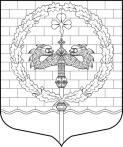 МЕСТНАЯ АДМИНИСТРАЦИЯВНУТРИГОРОДСКОГО МУНИЦИПАЛЬНОГО ОБРАЗОВАНИЯ САНКТ-ПЕТЕРБУРГАМУНИЦИПАЛЬНОГО  ОКРУГА  НЕВСКИЙ  ОКРУГул. Коллонтай,  дом 21, корп.1,  Санкт-Петербург, 193231, тел./факс: (812) 589-27-27, e-mail: nevski_okryg@mail.ruРАСПОРЯЖЕНИЕ09 апреля 2019 года                                    			                                                                                 № 23												«О проведении  в 2019 году регионального дня приема гражданГлавой местной администрации внутригородскогомуниципального образования Санкт-Петербургамуниципального округа Невский округи (или) уполномоченными им на это лицами»	В соответствии со статьей 5 Закона Санкт-Петербурга от 11.04.2018 № 177-38 «О дополнительных гарантиях права граждан Российской Федерации на обращение в органы государственной власти Санкт-Петербурга и органы местного самоуправления внутригородских муниципальных образований Санкт-Петербурга»,  Положением о порядке проведения регионального дня приема граждан Главой местной администрации внутригородского муниципального образования Санкт-Петербурга муниципального округа Невский округ и (или) уполномоченными им на это лицами, утв. распоряжением местной администрации внутригородского муниципального образования Санкт-Петербурга муниципального округа Невский округ от 16.05.2018 № 12, Установить, что запись на личный прием граждан Главой местной администрации (или) уполномоченными им на это лицами в региональный день приема граждан, который будет проведен 20.05.2019 года, будет осуществляется в период с 09.04.2019 по 15.05.2019 руководителем и главным специалистом - документоведом организационно-юридического отдела МО МО Невский округ в порядке, установленном Положением о порядке проведения регионального дня приема граждан Главой местной администрации внутригородского муниципального образования Санкт-Петербурга муниципального округа Невский округ и (или) уполномоченными им на это лицами, утв. распоряжением местной администрации внутригородского муниципального образования Санкт-Петербурга муниципального округа Невский округ от 16.05.2018 № 12,Опубликовать информацию о проведении личного приема граждан Главой местной администрации (или) уполномоченными им на это лицами в региональный день приема граждан 20.05.2019, а также о записи на прием и порядке его проведения на официальном сайте МО МО Невский округ в сети «Интернет» - невскийокруг.рф не позднее 09.04.2019    3.  Распоряжение вступает в силу со дня принятия.Глава местной администрации                 	                                              А.А. СпешиловС распоряжением ознакомлены:____________ Бекетаева С.С.____________ Озалайнен О.С.